Федеральное государственное автономное образовательное учреждение высшего профессионального образования СИБИРСКИЙ ФЕДЕРАЛЬНЫЙ УНИВЕРСИТЕТЮРИДИЧЕСКИЙ ИНСТИТУТ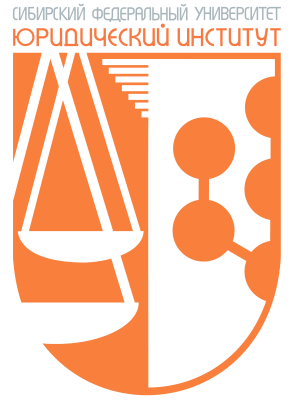 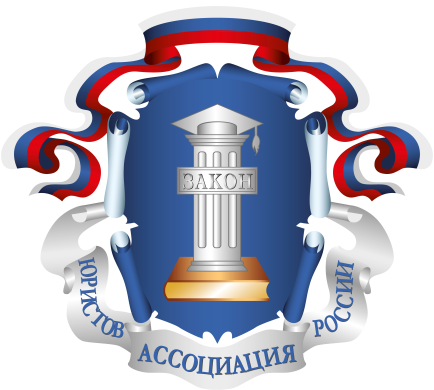 ПРОГРАММА Международной научной конференции студентов,Аспирантов и молодых ученых«Енисейские правовые чтения»17 - 19 апреля  2014 года, г. КрасноярскКрасноярск, 2014Конференция состоится 17-19 апреля 2014 г. Место и время проведения конференции:17 апреля 18 апреля – 10.00 – 16.00 работа секцийздание Юридического института СФУ, расположенное по адресу:  г. Красноярск, ул. Маерчака, 617 АПРЕЛЯПЛЕНАРНОЕ ЗАСЕДАНИЕНачало в 10:00Приветственное слово участникам конференцииВерховец Владимир Сергеевич, к.с.н., проректор по науке и международному сотрудничеству СФУШишко Ирина Викторовна, д.ю.н., профессор, директор Юридического института СФУГраматунов Александр Сергеевич, руководитель Аппарата Красноярского регионального отделения Ассоциации юристов РоссииХельга Мария Оберлоскамп профессор г. Кельн (Германия)Выступления:Петров Александр Александрович, к.ю.н., доцент кафедры теории и истории государства и права, заместитель директора Юридического института по наукеТема доклада: Предметная иерархия нормативных правовых актовДеменишин Андрей Витальевич, аспирант кафедры теории государства и права Юридического института СФУТема доклада: О добровольных формах реализации праваЗайнитдинов Николай Александрович, ассистент кафедры конституционного, административного права Юридического института СФУ Тема доклада: Восполнение законодательного пробела по вопросу об изменении статуса субъекта Российской Федерации как показатель правовой культуры.Любченко Максим Янович, ассистент кафедры гражданского процесса Юридического института СФУТема доклада: К вопросу о принципах взаимодействия ЕСПЧ и национальных юрисдикций (в контексте гармонизации гражданского процесса).Акунченко Евгений Андреевич, ассистент кафедры криминологии и деликтологии Юридического института СФУТема доклада: Антикоррупционный критерий популярности кандидата и меры его обеспеченияКруглый стол «Применение ювенальных технологий в практике защиты несовершеннолетних»начало в 14:00Председатель: Рыкова Галина Анатольевна,советник председателя Правительства Красноярского края  «Особенности правового статуса Комиссий по делам несовершеннолетних и защите их прав»Докладчик: Мовродов Валентин Иванович, студент 1 курса магистратуры Юридического института Сибирского федерального университета.«Применение ювенальных технологий в практике защиты несовершеннолетних»Докладчик: Рихтер Юлия Владимировна, студентка 1 курса магистратуры Юридического института Сибирского федерального университета.«Обеспечение интересов ребенка в международном усыновлении»Докладчик: Алла Ростиславовна Райбекас, студентка 1 курса магистратуры Юридического института Сибирского федерального университета.«Особенности правового статуса Комиссий по делам несовершеннолетних и защите их прав»Докладчик: Меновщикова Наталья Васильевна, институт психолого-педагогического образования Красноярского государственного педагогического университета им. В. П. Астафьева.Круглый стол «Профессиональная этика в деятельности студентов юридической клиники»ауд.  1-15, начало в 14:00Председатель:Шевченко Илья Александрович,к. ю. н., доцент кафедры уголовного процесса Юридического института СФУ «Причины отказа от оказания правовой помощи юридической клиникой: нормы Этического кодекса юридических клиник Украины и практика пенитенциарной юридической клиники»Докладчик: Андрей Галай, к.ю.н., доцент, руководитель Центра юридического клинического образования (пенитенциарной юридической клиники) Института уголовно-исполнительной службы (Киев, Украина). «Проблема отказа от оказания бесплатной юридической помощи»Докладчик: Карпинчик Анна Вячеславовна, руководитель юридической клиники Института истории и права Хакасского государственного университетаКруглый стол «Таможенный контроль: теория и практика»ауд. 3-15, начало в 14:00Председатель:Мещериков Виктор Александровичк.ю.н., доцент кафедры международного права Юридического института СФУ«Таможенный контроль объектов интеллектуальной собственности»Докладчик: Жукова Дарья Сергеевна, студентка 2 курса отделение «Таможенное дело» Юридического института Сибирского федерального университета.«Проблемы, связанные с недостоверным декларированием»Докладчик: Недорезов Денис Игоревич, студент 3 курса отделения Таможенное дело Юридического института Сибирского федерального университета.«Агропромышленный комплекс: проблемы и перспективы развития в связи с участием в ВТО»Докладчик: Боровикова Лилия Викторовна, студентка 4 курса отделения Таможенное дело Юридического института Сибирского федерального университета.«Особенности перемещения товаров содержащих объекты интеллектуальной собственности» Ковалева Дарья Владимировна, студентка 4 курса отделения Таможенное дело Юридического института Сибирского федерального университета. «Компаративистика»ауд. 4-02, начало в 14:00Председатель:Мицкевич Людмила Абрамовна, к.ю.н., профессор кафедры конституционного, административного и муниципального права Юридического института СФУАнна Федоровна. Васильева, к.ю.н., доцент кафедры конституционного, административного и муниципального права  Юридического института СФУ                                                                                                   Анна Владимировна Теплякова,  ассистент и аспирант кафедры теории государства и права Юридического института СФУ«Professional Responsibility and Ethics in the Global Legal Market»Докладчик: Самойлик Павел Андреевич, студент 2 курса отделения сравнительного правоведения Юридического института Сибирского федерального университета.«Сравнительный анализ правового регулирования электронной формы административного акта в РФ и в ФРГ »Докладчик: Михайлова Мария Михайловна, студентка 3 курса отделения сравнительного правоведения Юридического института Сибирского федерального университета.«Шикана в российском и немецком праве: сравнительно-правовой аспект (Schikane im russischen und deutschen Recht: vergleichende Rechtswissenschaft)»Докладчик: Кулабухова Анастасия Николаевна, студентка 2 курса отделения сравнительного правоведения Юридического института Сибирского федерального университета.«К вопросу об административном договоре в России и Германии: сравнительный аспект»Докладчик: Асташова Валентина Сергеевна, студентка 2 курса отделения сравнительного правоведения Юридического института Сибирского федерального университета.«Erbbaurecht в Германии и право застройки в проекте гражданского кодекса России: сравнительный анализ.»Докладчик: Куцева Кристина Александровна, студентка 2 курса отделения сравнительного правоведения Юридического института Сибирского федерального университета.Модель Конгресса местных и региональных властей Совета Европыауд. 4-11Б (Свободный, 79)начало в 14.00Заседание Бюро Конгресса местных и региональных властей Совета ЕвропыКонгресс местных и региональных властей Совета Европы (КМРВСЕ) является одним из трех основных органов Совета Европы (СЕ). Одно из ключевых направлений деятельности КМРВСЕ – мониторинг состояния местной и региональной демократии в странах СЕ на предмет соблюдения Европейской хартии местного самоуправления от 1985 года и наблюдение за муниципальными и региональными выборами. Пристальное внимание также уделяется территориальной автономии для национальных меньшинств, проблемам устойчивого развития, миграции, культуры и образования, социальной сплоченности в городах, финансовому обеспечению местных органов власти и др. На своей первой сессии Модели КМРВСЕ Бюро Конгресса рассмотрит вопросы культурной автономии языка и проведет дебаты о ситуации, связанной с Республикой Крым, в аспекте культурной автономии. В повестку дня включено заслушивание отчетов делегаций 11 стран  и принятие декларации о государственном(ых) языке(ах) Республики Крым.Рабочий язык: русский  Председатель Бюро: Клименко Екатерина Александровна, ассистент кафедры международного права.Делегации: Российская Федерация (глава делегации – Кабардин Максим Сергеевич, студент 2 курса отделения «Международные отношения» Юридического института СФУ);Итальянская Республика (глава делегации – Балакирева Кристина Владимировна, студентка 2 курса отделения «Международные отношения» Юридического института СФУ);Французская Республика (глава делегации – Ботвина Полина Евгеньевна, студентка 2 курса отделения «Международные отношения» Юридического института СФУ);Украина (глава делегации – Денисова Ксения Викторовна, студентка 3 курса отделения «Международные отношения» Юридического института СФУ);Королевство Испания (глава делегации – Гаранжа Анастасия Юрьевна, студентка 1 курса отделения «Международные отношения» Юридического института СФУ);Федеративная Республика Германия (глава делегации – Соколова Анастасия Андреевна, студентка 2 курса отделения «Международные отношения» Юридического института СФУ);Румыния (глава делегации – Рюмшин Виталий Евгеньевич, студент 2 курса отделения «Международные отношения» Юридического института СФУ);Республика Польша (глава делегации – Дюбанова Екатерина Дмитриевна, студент 2 курса отделения «Международные отношения» Юридического института СФУ);Турецкая Республика (глава делегации – Сухенко Роман Дмитриевич, студент 2 курса отделения «Международные отношения» Юридического института СФУ);Соединенное Королевство Великобритании и Северной Ирландии (глава делегации –  Бутонаева Юлия Владимировна, студентка 3 курса отделения «Международные отношения» Юридического института СФУ).18 апреляСекция «Теория государства и права»ауд. 4-20, начало в 10:00Председатель: Владимир Моисеевич Шафиров,                                 д.ю.н., профессор, заведующий  кафедрой теории государства и права Юридического института СФУ                                                    Заместитель председателя:Александр Александрович  Петров,  к.ю.н., доцент кафедры теории государства и права, заместитель директора Юридического института СФУ по научной деятельности.                   Секретарь:Алина Андреевна Ивашкова«Презумпция знания законов: действительная правовая природа»Докладчик: Копыца Александр Владимирович, студент 4 курса отделения юриспруденции Юридического института Сибирского федерального университета.«Юридическая презумпция как правовое средство некоторые аспектыДокладчик: Михалева Анастасия Евгеньевна, студентка 1 курса отделения сравнительного правоведения Юридического института Сибирского федерального университета.«О подходах к понятию «правовой режим»»Докладчик: Пикулева  Ирина  Владимировна, студентка 2 курса отделения сравнительного правоведения Юридического института Сибирского федерального университета.«Уровни подзаконного нормативного правового регулирования. Проблемы и пути совершенствования»Докладчик: Ивашкова Алина Андреевна, студентка 2 курса отделения юриспруденции Юридического института Сибирского федерального университета.«Судебная практика как источник права»Докладчик: Мамед-заде Рауф. Рамазан-оглы, студент 1 курса отделения юриспруденции Юридического института Сибирского федерального университета.«Нормативно-регулятивные средства в системе права»Докладчик: Марченко Яна Вячеславовна, студентка 1 курса отделения юриспруденции Юридического института Сибирского федерального университета.«Управомочивающие нормативно-регулятивные средства: понятие, виды»Докладчик: Казбанова Диана Игоревна, студентка 5 курса отделения юриспруденции Юридического института Сибирского федерального университета.«Правосудие в правовом государстве»Докладчик: Войта Кристина Игоревна, студентка 2 курса отделения юриспруденции Юридического института Сибирского федерального университета.«Юридическая терминология в договоре купли-продажи»Докладчик: Агапченко Ульяна Ильинична, студентка 1 курса Юридического института Красноярского Государственного Аграрного Университета.«Конституционный принцип законности через призму применения обычного права»Докладчик: Верещак Дарья Дмитриевна, студентка 3 курса Юридического института Красноярского Государственного Аграрного Университета.«Юридическая терминология в договоре купли-продажи»Докладчик: Агапченко Ульяна Ильинична, студентка 1 курса Юридического института Красноярского Государственного Аграрного Университета.«Основные классификации правовых режимов»Докладчик: Подлобникова Елена Васильевна, ассистент кафедры теории государства и права Юридического Института Сибирского Федерального Университета.«Влияние морали на процесс применения права»Докладчик: Заикина Ольга Алексеевна, студентка 1 курса отделения юриспруденции Юридического института Сибирского федерального университета.«Становление многопартийности в России»Докладчик: Тихонов Вячеслав Витальевич, студент 1 курса Красноярского государственного аграрного университета.«Правовые стимулы как основа государственной инновационной политики»Докладчик: Провалинский Дмитрий Игоревич, Красноярский государственный аграрный университет.Секция «Проблемы теории и истории государства и права»ауд. 4-23, начало в 10:00Председатель: Сергей Александрович Дробышевский,                      д.ю.н., заведующий кафедрой истории государства и праваЮридического института СФУ«Фашистский режим в истории государств»Докладчик: Алисов Борис Борисович, студент 1 курса отделения юриспруденции Юридического института Сибирского федерального университета.«Право на образование и человеческое достоинство»Докладчик: Танделова Софья Алексеевна, студентка 1 курса отделения сравнительного правоведения Юридического института Сибирского федерального университета.«Роль государства в кризисные периоды истории на примере реализации политики «нового курса» в США»Докладчик: Юрчук Светлана Васильевна, Капитонова Анастасия Витальевна, студентки 1 курса отделения юриспруденции Юридического института Сибирского федерального университета.«К вопросу о способах обеспечения достоверности информации в ранних государствах»Докладчик: Василий Сергеевич Зобнин, студент 1 курса отделения сравнительного правоведения Юридического института Сибирского федерального университета.«Некоторые проблемы выражения права на достоинство в истории международного права»Докладчик: Кондратенко Анастасия Михайловна, студентка 1 курса отделения сравнительного правоведения Юридического института Сибирского федерального университета. «Коллаборационизм по-украински: история и современность»Докладчик: Капаева Кристина Вячеславовна, студентка 1 курса отделения юриспруденции Юридического института Сибирского федерального университета.«Советско-американские отношения в 70-80-е годы»Докладчик: Кубрина Юлия Сергеевна, студентка 1 курса отделения юриспруденции Юридического института Сибирского федерального университета.«Соотношение достоинства независимого политического общества и социального прогресса в истории»Докладчик: Гелетко Виктория Владимировна, студентка 1 курса отделения юриспруденции Юридического института Сибирского федерального университета.«Проблема смертной казни в истории права»Докладчик: Коваленко Ирина Алексеевна, студентка 1 курса отделения юриспруденции Юридического института Сибирского федерального университета.«Выборы мэров в России: история и современность»Докладчик: Санталова Марина Юрьевна, студентка 1 курса отделения сравнительного правоведения Юридического института Сибирского федерального университета.«Моральные нормы в Древнеиндийских Законах Ману и Конституции Индии 1950 года»Докладчик: Никитина Татьяна Валентиновна, Хоменко Екатерина Алексеевна, студентки 1 курса отделения юриспруденции Юридического института Сибирского федерального университета.«Право на защиту человеческого достоинства и проблема социальной анархии в американском правовом литературоведении»Докладчик: Каралюс Вероника Владимировна, студентка 1 курса отделения сравнительного правоведения Юридического института Сибирского федерального университета.«Смертная казнь в ходе развития цивилизации»Докладчик: Бондарь Екатерина Олеговна, студентка 1 курса отделения юриспруденции Юридического института Сибирского федерального университета.«Актуальные представления о развитии понятия справедливости в праве»Докладчик: Андреева Елизавета Юрьевна, студентка 1 курса отделения юриспруденции Юридического института Сибирского федерального университета.«Отражение права на человеческое достоинство в пьесе А. П. Чехова «Дядя Ваня» с точки зрения американского правового литературоведения»Докладчик: Рыкованова Ирина Евгеньевна, студентка 1 курса отделения сравнительного правоведения Юридического института Сибирского федерального университета.«Нормативное регулирование поведения людей в первобытном обществе»Докладчик: Пилипенко Артём Вячеславович, студент 1 курса отделения юриспруденции Юридического института Сибирского федерального университета.«К вопросу о Нормативном поведении в первобытном обществе»Докладчик: Лопатина Анна Сергеевна, студентка 1 курса отделения юриспруденции Юридического института Сибирского федерального университета.«Правовые проблемы организации Всемирной Универсиады в г.Красноярске в 2019 году»Докладчик: Смирнов Даниил Сергеевич, студент 4 курса Института физической культуры, спорта и туризма Сибирского федерального университета.«Влияние культурно-исторического многообразия мира на универсализм прав человека»Докладчик: Марченко Яна Вячеславовна, Кирнос Дарья Максимовна, студентки 1 курса отделения юриспруденции Юридического института Сибирского федерального университета.«Реформы в образовании в России и США в конце XX – начале XXI века»Докладчик: Беляева Мария Геннадьевна, Корниенко Анастасия Александровна, студентки 1 курса отделения юриспруденции Юридического института Сибирского федерального университета.«Правовое регулирование имущественных отношений в средневековой Японии»Докладчик: Шаран Дарья Андреевна, студентка 1 курса отделения юриспруденции Юридического института Сибирского федерального университета.«Выражение права на достоинство в праве Древней Индии»Докладчик: Шеверева Анастасия Олеговна, студентка 2 курса отделения юриспруденции Юридического института Сибирского федерального университета. «Коллективистская и индивидуалистическая доктрина в истории государства и права»Докладчик: Юшкова  Кристина  Владимировна, студентка 1 курса отделения юриспруденции Юридического института Сибирского федерального университета.«О различных взглядах на происхождение английского права»Докладчик: Антипенко Наталья Олеговна, студентка 2 курса отделения юриспруденции Юридического института Сибирского федерального университета.«Специфические закономерности функционирования политико-правовой системы однообщинных независимых политических обществ первобытных земледельцев на Малых Антильских островах»Докладчик: Дробышевский Дмитрий Сергеевич, аспирант Юридического института Сибирского федерального университета.Секция «Проблемы правового статуса публично-правовых образований в конституционном, административном и муниципальном праве»ауд. 2-02, начало в 10:00Председатель: Андрей Александрович Кондрашев,д.ю. н., профессор, заведующий кафедрой конституционного, административного и муниципального права Юридического института СФУМицкевич Людмила Абрамовна,к.ю.н., профессор кафедры конституционного, административного и муниципального права Юридического института СФУ«К вопросу о проблемах использования термина «административно-территориальное устройство»Докладчик: Башарина Елена Владимировна, студентка 2 курса отделения юриспруденции Юридического института Сибирского федерального университета.«Проблемы взаимоотношения церкви и государства в РФ»Докладчик: Вильмова Татьяна Александровна, студентка 2 курса отделения юриспруденции Юридического института Сибирского федерального университета.«Политический кризис в Украине 2013-2014гг. Вопросы правового регулирования»Докладчик: Желябина Анастасия Витальевна, Новикова Леоанна Эдуардовна, Тарараев Олег Викторович, студенткы 2 курса отделения юриспруденции Юридического института Сибирского федерального университета.«Конституционно-правовое становление и современное состояние государственного механизма Республики Абхазия»Докладчик: Мокшина Дарья Сергеевна, Рудых АлисаКонстантиновна, студентки 2 курса отделения юриспруденции Юридического института Сибирского федерального университета.«, Правовое регулирование порядка формирования органов государственной власти Республики Крым Российской Федерации»Докладчик: Яврумян Софья Мисаковна, студентка 2 курса отделения юриспруденции Юридического института Сибирского федерального университета.«Конституционные проблемы импичмента Президента Российской Федерации»Докладчик: Пенизев Максим Витальевич, студент 2 курса отделения юриспруденции Юридического института Сибирского федерального университета.«Особенности административной ответственности несовершеннолетних лиц»Докладчик: Бойцова Анна Юрьевна, студентка 2 курса отделения юриспруденции Юридического института Сибирского федерального университета.«К вопросу о правовом механизме обращений в конституционные (уставные) суды субъектов Российской Федерации: основные модели»Докладчик: Куцева Кристина Александровна, студентка 2 курса отделения сравнительного правоведения Юридического института Сибирского федерального университета.«Правовые основы становления государственной власти в Южной Осетии 2008-2014»Докладчик: Бардышева Дарья Сергеевна, Батова Анастасия Георгиевна, студентки 2 курса отделения юриспруденции Юридического института Сибирского федерального университета.«К вопросу об институте юридических лиц публичного права»Докладчик: Шапран Никита Владиславович, студент 2 курса отделения сравнительного правоведения Юридического института Сибирского федерального университета.«Правовые основы становления государственной власти в Южной Осетии 2008-2014»Докладчик: Суханов Артём Александрович, студент 4 курса факультета сервиса, экономики и права отделения филиала Южно-Уральского государственного Университета в г. Златоусте.Секция «Финансовое право. Условия глобализации и постмодерна»ауд. 2-20, начало в 10:00Председатель: Александр Васильевич Дёмин,к.ю.н., доцент кафедры коммерческого, предпринимательского и финансового праваЮридического института СФУ«Основные особенности налоговой системы Франции: разъяснения налоговых органов, как способ борьбы с правовой неопределенностью»Докладчик: Витковская Сабина Сергеевна, студентка 2 курса отделения сравнительного правоведения Юридического института Сибирского федерального университета.«Проблемы бюджетной политики»Докладчик: Эремидис Екатерина Александровна, студентка 2 курса отделения юриспруденции Юридического института Сибирского федерального университета.«Финансовая основа местного самоуправления в Российской Федерации»Докладчик: Артемчук Антония Юрьевна, студентка 2 курса отделения юриспруденции Юридического института Сибирского федерального университета.««Особенности дискреционных полномочий налоговой администрации Королевства Нидерландов"»Докладчик: Капелина Алена Андреевна, студентка 2 курса отделения сравнительного правоведения Юридического института Сибирского федерального университета. «К вопросу о налоговой реформе в постсоциалистических странах: пример Венгрии»Докладчик: Асташова Валентина Сергеевна, студентка 2 курса отделения сравнительного правоведения Юридического института Сибирского федерального университета.Секция «Проблемы гражданского права в свете совершенствования ГК РФ»ауд. 3-15, начало в 10:00Председатель: Нина Францевна Качур,  к.ю.н., доцент, заведующая кафедрой гражданского праваЮридического института СФУСекретарь: Светлана Александровна Серебренникова, ассистент кафедры гражданского права Юридического института СФУ«Применение судами статьи 301 ГК РФ и статьи 304 ГК РФ при разрешении споров, связанных с требованием о выселении лиц, занимающих жилые помещения без законных оснований»Докладчик: Гоголь Семён Александрович, студентка 2 курса отделения юриспруденции Юридического института Сибирского федерального университета.«Отграничение договора на выполнение опытно-конструкторских и технологических работ от смежных договоров»Докладчик: Кузьмин Сергей Александрович, студент 5-го курса Института истории и права Хакасского Государственного Университета им. Н.Ф. Катанова.«Возможность использования копилефта в Российской Федерации»Докладчик: Табалинова Ксения Юрьевна, студентка 5-го курса Института истории и права Хакасского Государственного Университета им. Н.Ф. Катанова.«Ответственность банка за необеспечение сохранности ценностей в индивидуальном банковском сейфе: проблемы законодательного регулирования»Докладчик: Таскаракова Клавдия Николаевна, студентка 5-го курса Института истории и права Хакасского Государственного Университета им. Н.Ф. Катанова.«Проблемы изъятия земельного участка для государственных или муниципальных нужд»Докладчик: Коркина  Светлана  Сергеевна, студентка 3 курса отделения юриспруденции Юридического института Сибирского федерального университета.«Проблемы компенсации морального (нематериального, репутационного) вреда юридическим лицам»Докладчик: Роммель Ольга Юрьевна, студентка 2 курса отделения юриспруденции Юридического института Сибирского федерального университета.«Проблемность соглашений в семейном праве»Докладчик: Видякина Анастасия Андреевна, студентка 3 курса отделения юриспруденции Юридического института Сибирского федерального университета.«Ограничение правоспособности несостоятельного должника»Докладчик: Кочелорова Евгения Сергеевна, ассистент кафедры коммерческого, предпринимательского и финансового права.«Осуществление закупок у единственного поставщика для государственных и муниципальных нужд: проблемы практики»Докладчик: Бакумовская Анна Анатольевна, выпускница Юридического института Сибирского федерального университета.«Формы обхода закона: анализ судебной практики»Докладчик: Ишутина Светлана Алексеевна, студентка 2 курса отделения юриспруденции Юридического института Сибирского федерального университета.«Регистрация права собственности на недвижимость: сравнительный анализ России и Китая»Докладчик: Козупица Анастасия Сергеевна, студентка 2 курса отделения сравнительного правоведения Юридического института Сибирского федерального университета.«О сравнительной характеристике режимов общей совместной и долевой собственности»Докладчик: Чиркова Валерия Александровна, студентка 4 курса Юридического института Югорского государственного университета.«Современные проблемы возмещения вреда, причинённого преступлением»Докладчик: Кузнецов Константин Валерьевич, студент 5 курса, Ачинского филиала Красноярского государственного аграрного университета.«Проблемы правового регулирования морального вреда»Докладчик: Антокина Екатерина Евгеньевна, студентка 5 курса, института международных отношений и права Новосибирского государственного университета экономики и управления.«Обеспечение жилищных прав граждан в современных Российских условиях»Докладчик: Бабичева Ульяна Игоревна, студентка 4 курса, института международных отношений и права Новосибирского государственного университета экономики и управления.«Обеспечение жилищных прав граждан в современных Российских условиях»Докладчик: Евстратова Татьяна Александровна, студентка 4 курса, института международных отношений и права Новосибирского государственного университета экономики и управления.Секция «Актуальны проблемы цивилистического процесса»ауд.  2-07, начало в 10:00Председатель: Татьяна Владимировна Сахнова,д.ю.н., профессор, заведующая кафедрой гражданского процессаЮридического института СФУСекретарь:Максим Янович Любченко,ассистент кафедры гражданского процесса Юридического института СФУ«Преюдиция в гражданском процессе»Докладчик: Дурасова Маргарита Вячеславовна, студентка 3 курса отделения сравнительного правоведения Юридического института Сибирского федерального университета.«Особенности предмета доказывания поотдельным категория споров о защите личных неимущественных прав, нарушенных путем размещения порочащих сведений в сети Интернет»Докладчик: Лысанов Александр Николаевич, студент 4 курса Юридического института Иркутского государственного университета.«Правовое регулирование исков в защиту коллективных интересов в Англии»Докладчик: Черкасова Евгения Борисовна, студентка 1 курса отделения магистратуры Юридического института Сибирского федерального университета.«Право на предъявление производного иска по законодательству Англии»Докладчик: Васильева Татьяна Андреевна, студентка 1 курса отделения магистратуры Юридического института Сибирского федерального университета.«Институт приведения в исполнение иностранных судебных решений по Уставу гражданского судопроизводства Российской Империи 1864 г.»Докладчик: Трухина Анастасия Сергеевна, студентка 1 курса отделения магистратуры Юридического института Сибирского федерального университета.«Проблемные аспекты института медиации»Докладчик: Баштинская Тамара Николаевна, студентка 3 курса Иркутского юридического института (филиал) Академии Генеральной прокуратуры Российской Федерации.«Сведущие люди как субъекты гражданского процесса по уставу гражданского судопроизводства 1864г.Докладчик: Ковалева Анна Владимровна, студентка 1 курса отделения магистратуры Юридического института Сибирского федерального университета.«Роль судебной практики в осуществлении правосудия по гражданским делам»Докладчик: Шахматова Анна Александровна, студентка 3 курса отделения сравнительного правоведения Юридического института СФУ«Институт процессуального соучастия в цивилистическом процессе в дореволюционном гражданском процессе России»Докладчик: Фастович Галина Геннадиевна, студентка 1 курса отделения магистратуры Юридического института Сибирского федерального университета.Секция «Актуальные проблемы международного права»ауд. 3-10, начало в 10:00Председатель: Ольга Евдокимовна Щербинина,к.ю.н., доцент кафедры международного права Юридического института СФУ«Угроза применения пыток, бесчеловечного либо унижающего человеческое достоинство обращения или наказания как основание отказа в выдаче лица иностранному государству»Докладчик: Селезнева Татьяна Николаевна, студентка 3 курса юридического факультета Иркутского юридического института (филиала) Академии Генеральной прокуратуры РФ.«Особенности применения коллизионных норм в международном частном праве»Докладчик: Плевако Юлианна Сергеевна, студентка 4 курса, института международных отношений и права Новосибирского государственного университета экономики и управления.«Принципы УНИДРУА»Докладчик: Соловьев Александр Олегович, студент 4 курса, института международных отношений и права Новосибирского государственного университета экономики и управления.«Признание и исполнение иностранных судебных решений в ФРГ»Докладчик: Смирнова Анна Сергеевна, студентка 5 курса отделения юриспруденции Юридического института Сибирского федерального университета.«Разрешение международных инвестиционных споров».Докладчик: Сергань Ирина Алексеевна, студентка 5 курса отделения юриспруденции Юридического института Сибирского федерального университета.«Некоторые вопросы пресечения насилия в отношении женщин в контексте международного и национального права»Докладчик: Некрасова Олеся Сергеевна, студентка 4 курса отделения юриспруденции Юридического института Сибирского федерального университета.9. «Право на жизнь в контексте международного и национального права»  Докладчик: Михайлова Анна Александровна, студентка 4 курса отделения   юриспруденции Юридического института Сибирского федерального университета. «Создание благоприятного инвестиционного климата: международный и национальный аспект»Докладчик: Степаненко Анастасия Игоревна, студентка 4 курса отделения   юриспруденции Юридического института Сибирского федерального университета.«Правовые средства противодействия незаконной миграции»Докладчик: Поликовская Юлия Леонидовна, студентка 4 курса отделения   юриспруденции Юридического института Сибирского федерального университета.«Признание и исполнение иностранных судебных решений»Докладчик: Израева Ольга Андреевна, студентка 4 курса отделения   юриспруденции Юридического института Сибирского федерального университета.«Разрешение споров в рамках ВТО»Докладчик: Майлова Светлана Владимировна, студентка 4 курса отделения   юриспруденции Юридического института Сибирского федерального университета.«Правовой режим инвестиционной деятельности в свободных экономических зона»Докладчик: Драпенко Артем Сергеевич, студент 4 курса отделения   юриспруденции Юридического института Сибирского федерального университета.«Правовое регулирование международных воздушных перевозок»Докладчик: Евневич Александр Валерьевич, студент 4 курса отделения   юриспруденции Юридического института Сибирского федерального университета.«Система налогообложения в ЕС».Докладчик: Абрамчик Максим Андреевич, студент 5 курса отделения   юриспруденции Юридического института Сибирского федерального университета.«Международная охрана авторских прав»Докладчик: Шеланина Александра Ивановна, студентка 4 курса отделения   юриспруденции Юридического института Сибирского федерального университета. «Регулирование международных торговых отношений»Докладчик: Дружинина Дарья Григорьевна, студентка 4 курса отделения   юриспруденции Юридического института Сибирского федерального университета.«Международная защита прав коренных народов»Докладчик: Яровой Кирилл Николаевич, студент 4 курса отделения   юриспруденции Юридического института Сибирского федерального университета.«Привилегии и иммунитеты персонала дипломатических представительств»Докладчик: Морозова Виктория Павловна, студентка 4 курса отделения   юриспруденции Юридического института Сибирского федерального университета.«Правовые основы проведения референдума о статусе Крыма»Докладчик: Балакирева Кристина Владимировна, студентка 2 курса отделения международных отношений и внешней политики Юридического института Сибирского федерального университета.Секция «Трудовое и экологическое право»ауд. 3-07, начало в 10:00Председатель: Елена Ивановна  Петрова,                  к. ю. н., доцент, заведующая кафедрой трудового и экологического праваЮридического института СФУ«Заключение трудового договора с творческим работником младше 14 лет»Докладчик: Антонова Наталья Геннадьевна, студентка 5 курса отделения юриспруденции Юридического института Сибирского федерального университета.«К вопросу о минимальном размере оплаты труда»Докладчик: Гончаренко Анастасия Сергеевна, студентка 2 курса отделения юриспруденции Юридического института Сибирского федерального университета.«Особенности расторжения трудового договора по собственному желанию работника в профессиональном спорте»Докладчик: Доброва Мария Владиславовна, студентка 2 курса отделения юриспруденции Юридического института Сибирского федерального университета.«Уважительные причины» как содержание понятия вины в трудовом праве»Докладчик: Дергачёва Екатерина Владимировна, студентка 2 курса отделения юриспруденции Юридического института Сибирского федерального университета.«"Серая" заработная плата: причины и пути их устранения»Докладчик: Зверева Полина Максимовна, Харитонов Игорь Валерьевич, студенты 3 курса Юридического института Юридического института Балтийского федерального университета им. Иммануила Канта.«Правовое регулирование труда несовершеннолетних»Докладчик: Останина Светлана Николаевна, студентка 2 курса отделения юриспруденции Юридического института Сибирского федерального университета.«К вопросу о правовой природе фриланса»Докладчик: Володина Алина Андреевна, студентка 2 курса отделения юриспруденции Юридического института Сибирского федерального университета.«Компенсация морального вреда в трудовом праве»Докладчик: Римская Анастасия Дмитриевна, студентка 2 курса отделения юриспруденции Юридического института Сибирского федерального университета. «Сроки выплаты заработной платы»Докладчик: Ливчина Кристина Сергеевна, студентка 2 курса отделения юриспруденции Юридического института Сибирского федерального университета.Секция «Актуальные проблемы уголовного права»ауд. 3-17, начало в 10:00Председатель: Тарбагаев  Алексей Николаевич,д.ю.н., профессор, заведующий кафедрой уголовного праваЮридического института СФУ«Динамика умышленного причинения тяжкого вреда здоровью в Российской Федерации за 2009-2013 годы»Докладчик: Ирбеткина Наталья Евгеньевна, студентка 2 курса отделения сравнительного правоведения Юридического института Сибирского федерального университета.«Проблемы применения норм об ответственности за уклонения от уплаты налогов и (или) сборов при расчетном способе их исчисления»Докладчик: Серов Александр Сергеевич, студент 3 курса отделения юриспруденции Юридического института Сибирского федерального университета.«К вопросу о понятии должностного лица как субъекта получения взятки»Докладчик: Скворцова Анна Сергеевна, студентка 1 курса отделения магистратуры Юридического института Сибирского федерального университета.«Организация,уплачивающая суммы недоимки, пени, штрафов, как субъект деятельного раскаяния в статьях 199 и 199.1 УК РФ»»Докладчик: Свешникова Юлия Сергеевна, студентка 3 курса отделения юриспруденции Юридического института Сибирского федерального университета.«К вопросу о правовой природе физического и психического принуждения к преступлению»Докладчик: Алёшечкина София Владимировна, студентка 3 курса отделения юриспруденции Юридического института Сибирского федерального университета.«Обратная сила уголовного закона при изменении иных нормативно-правовых актов»Докладчик: Султанов Иван Юрьевич, студент 2 курса отделения юриспруденции Юридического института Сибирского федерального университета.«Некоторые вопросы уголовно-правового регулирования права на свободу совести и вероисповедания в России»Докладчик: Раздобудько Владимир Олегович, студент 3 курса Иркутского юридического института (филиал) Академии Генеральной прокуратуры Российской Федерации.«Момент окончания преступления, предусмотренного ст.280 УК РФ»Докладчик: Гукова Ирина Сергеевна, студентка 3 курса Иркутского юридического института (филиал) Академии Генеральной прокуратуры Российской Федерации.«Посредничество и соучастие в уголовном праве»Докладчик: Ларионов Александр Анатольевич, студент 3 курса юридического факультета Красноярского филиала Московского государственного университета экономики, статистики и информатики.«Вопросы исправления осужденных, которым назначено уголовное наказание в виде ограничения свободы»Докладчик: РахматулинЗакирРавильевич, аспирант Юридического института Красноярского государственного аграрного университета«Правосудие как видовой и непосредственный объект преступления, предусмотренного ч.2 ст.303 УК РФ»Докладчик: Васильева Ксения Викторовна, студентка 1 курса отделения магистратуры Юридического института Сибирского федерального университета.«Заведомо ложные и недостоверные сведения как признаки объективной стороны мошенничества в сфере кредитования»Докладчик: Еремина Ольга Анатольевна, студентка 1 курса отделения магистратуры Юридического института Сибирского федерального университета.«Проблемные вопросы теории и практики учёта отягчающих обстоятельств при назначении наказания»Докладчик: Батралиев Руслан Шамуратович, студент 2 курса отделения юриспруденции Юридического института Сибирского федерального университета.«Природа принудительных мер воспитательного воздействия»Докладчик: Боровик Дмитрий Николаевич, студент 2 курса отделения магистратуры Юридического института Сибирского федерального университета. «К вопросу о понятии совокупности преступлений»Докладчик: Люто Дарья Владимировна, студентка 2 курса отделения сравнительного правоведения Юридического института Сибирского федерального университета.«К вопросу о целях наказания»Докладчик: Кулабухова Анастасия Николаевна, студентка 2 курса отделения сравнительного правоведения Юридического института Сибирского федерального университета.«Уголовно-правовая характеристика способов неправомерного доступа к компьютерной информации»Докладчик: Сергейчева Екатерина Николаевна, студентка 2 курса отделения сравнительного правоведения Юридического института Сибирского федерального университета.«Анализ событий в Украине начала 2014 года с точки зрения уголовной ответственности за геноцид»Докладчик: Москалев Георгий Леонидович, аспирант Юридического института Сибирского федерального университета.«Некоторые вопросы соотношения злоупотребления должностными полномочиями и их превышения со служебным подлогом»Докладчик: Приходько Полина Вадимовна, студентка 1 курса отделения магистратуры Юридического института Сибирского федерального университета.«К вопросу о соотношении принципов и общих начал назначения наказания»Докладчик: Тирских Виктория Владимировна, студентка 2 курса отделения сравнительного правоведения Юридического института Сибирского федерального университета.«К вопросу о понятии «преступная группа» как признака преступления, предусмотренного ч. 4 ст. 10 УК РФ»Докладчик: Анастасия Павловна Халевина, студентка 1 курса отделения магистратуры Юридического института Сибирского федерального университета.«Высшее положение в преступной иерархии» (ч.4 ст.210 УК РФ): проблемы толкования и применения»Докладчик: Федоренко Галина Юрьевна, студентка 1 курса отделения магистратуры Юридического института Сибирского федерального университета.Секция «Актуальные проблемы криминологии»ауд. 2-04, начало в 10:00Председатель: Зырянова Ирина Александровна,к.ю.н., доцент кафедры деликтологии и криминологииЮридического института СФУ«Меры комплаенс-контроля на примере законодательства США и Великобритании»Докладчик: Коваленко Полина Игоревна, студентка 4 курса отделения юриспруденции Юридического института Сибирского федерального университета.«Понятие постпенитенциарных мер безопасности»Докладчик: Васильев Дмитрий Сергеевич, аспирант кафедры деликтологии и криминологии, ассистент кафедры иностранного права и сравнительного правоведения Юридического института Сибирского федерального университета..«Семантическое, легальное и доктринальное толкование международно-правовых мер безопасности.»Докладчик: Артёмова Евгения Владимировна,  работник отдела по взаимодействию с городским Советом департамента Главы города администрации города Красноярска.«Подкуп избирателей в избирательном процессе»Докладчик: Сухарева Ксения Сергеевна, студентка 3 курса отделения сравнительного правоведения Юридического института Сибирского федерального университета.«Переизбыток информации как проблема развития принципа информационной прозрачности»Докладчик: Янов Олег Александрович, аспирант кафедры деликтологии и криминологии Юридического института Сибирского федерального университета.«К вопросу о предупреждении административного ресурса в избирательном процессе в российском законодательстве»Докладчик: Мудрак Алина Васильевна, студентка 2 курса отделения юриспруденции Юридического института Сибирского федерального университета.«Квопросу об ответственности за неосуществление мер по противодействию коррупции в частном секторе»Докладчик: Воронцов Тимофей Николаевич, студент 5 курса отделения юриспруденции Юридического института Сибирского федерального университета.«Исторические предпосылки становления коррупционного поведения в России»Докладчик: Старков Дмитрий Александрович, студент 1 курса отделения юриспруденции Юридического института Сибирского федерального университета.«Проблемы толкования признака ст. 232 УК РФ (притон)»Докладчик: Веснина Юлия Александровна, студент 1 курса отделения магистратуры Юридического института СФУКруглый стол: «Актуальные проблемы уголовного процесса»ауд. 1-15, начало 10.00Председатель:Анатолий Сергеевич Барабаш,д.ю.н., профессор кафедры уголовного процесса Юридического института СФУ«Проблемы правого статуса прокуратуры Российской Федерации»Докладчик: Юрьев Александр Олегович, студент 2 курса отделения юриспруденции Юридического института Сибирского федерального университета.«О руководящей роли прокурора в досудебном уголовном процессе РФ»	Докладчик: Мартынюк Михаил Викторович, аспирант Юридического института Сибирского федерального университета.«Государственное обвинение – проблема субъектов и осуществляемых ими функций»	Докладчик: Жданов Александр Константинович, студент 2 курса отделения юриспруденции Юридического института Сибирского федерального университета.«Особенности мер прокурорского реагирования на этапе возбуждения уголовного дела»	Докладчик: Кучкин Михаил Геннадьевич, студент 5 курса отделения юриспруденции Юридического института Сибирского федерального университета.Секция «Уголовный процесс»ауд.1-15, начало в 10.00Председатель: Людмила Викторовна Майорова, к.ю.н., доцент кафедры уголовного процесса Юридического института СФУАлександр Дмитриевич Назаров, к.ю.н., доцент  и зав. кафедрой  уголовного процесса Юридического института СФУ.                         Секретарь:Анастасия Николаевна Мельникова «Место преюдиции в доказывании в уголовном процессе»Докладчик: Чебоксарова Мария Александровна, студентка 4 курса отделения юриспруденции Юридического института Сибирского федерального университета.«Организационные ошибки адвокатов Красноярского края: к постановке проблемы»Докладчик: Шурякова Яна Александровна, студентка 2 курса отделения магистратуры Юридического института Сибирского федерального университета.«Анализ дел, рассматриваемых ЕСПЧ, на нарушение права обвиняемого на вызов и допрос свидетелей в его пользу на тех же условиях, что и для свидетелей, показывающих против него, гарантированного статьей 6 Европейской конвенции по защите прав человека и основных свобод»Докладчик: Высоцкая Дарья Александровна, студент 5 курса отделения юриспруденции Юридического института Сибирского федерального университета. «Принцип равенства всех перед законом и судом и глава 52 УПК РФ «Особенности производства по уголовным делам в отношении отдельных категорий лиц»: проблемы соотношения»Докладчик: Дмитриев Иван Геннадьевич, студент отделения магистратуры Юридического института Сибирского федерального университета.«Понятие мер пресечения»Докладчик: Беззубцев Константин Эдуардович, студент 2 курса отделения магистратуры Юридического института Сибирского федерального университета. «Использование материалов оперативно-розыскной деятельности в доказывании по уголовным делам»Докладчик: Сартис Антон Евгеньевич, студент 5 курса Юридического института Сибирского федерального университета.«Некоторые вопросы прокурорского надзора за ОРД»	Докладчик Мушегов Руслан Владимирович, студент 3 курса Юридического института СФУ«Злоупотребление правом в уголовном процессе»	Докладчик: Буравнева Анастасия Сергеевна, студентка 4 курса Юридического института СФУСекция «Криминалистическое обеспечение процесса расследования преступлений»ауд. 3-02, начало в 10:00Председатель: Ирина Анатольевна Журавлева,                                        к.ю.н., доцент, заведующая кафедрой криминалистикиЮридического института СФУ.«О допустимости показаний лиц, участвующих в оперативно- розыскной деятельности, допрошенных под псевдонимом»Докладчик: Зейналов Илгар Зияддинович, аспирант кафедры уголовного процесса Сибирского федерального университета Юридического института.«Психофизиологическое исследование как источник доказательств в уголовном судопроизводстве»Докладчик: Ефименко Ксения Владимировна, студентка 2 курса отделения юриспруденции Юридического института Сибирского федерального университета.«Правовые последствия постановки наводящих вопросов на предварительном следствии и в суде»Докладчик: Егорова Юлия Викторовна, студентка 5 курса отделения юриспруденции Юридического института Сибирского федерального университета.«Типовые исходные ситуации, задачи расследования квартирных краж и реализуемые комплексы следственных и иных действий»Докладчик: НахатакянФеняСаятовна, студентка 5 курса отделения юриспруденции Юридического института Сибирского федерального университета.«Обнаружение, фиксация и изъятие следов крови в процессе осмотра места происшествия»Докладчик: Журавлев Евгений Владимирович, студент 4 курса отделения юриспруденции Юридического института Сибирского федерального университета.«Проблемы определения первоначального этапа расследования мошенничества»Докладчик: Северин Артем Русланович, студент 5 курса отделения юриспруденции Юридического института Сибирского федерального университета.«Общая характеристика первоначального этапа расследования изнасилований»Докладчик: Готовко Иван Сергеевич, студент 5 курса отделения юриспруденции Юридического института Сибирского федерального университета.«Автоматизированная информационная система по расследованию преступлений, совершенных с применением оружия, поражающего акустическим излучением»Докладчик: Тарасова Юлия Олеговна, студентка 5 курса Института космических и информационных технологий Сибирского федерального университета.«Осмотр частей расчлененного трупа»Докладчик: Рязанова Дарья Ивановна, студентка 5 курса отделения юриспруденции Юридического института Сибирского федерального университета.«Проблемы расследования преступлений с применением оружия, поражающего излучением»Докладчик: Ворошилов Сергей Яковлевич, старший преподаватель  кафедры Системы искусственного интеллекта Института космических и информационных технологий Сибирского федерального университета.«Автоматизированная информационная система расследования преступлений, совершенных с применением оружия, поражающего электромагнитным излучением»Докладчик: Егоров Роман Александрович, студент 5 курса Института космических и информационных технологий Сибирского федерального университета.«Следственные действия первоначального этапа расследования убийств, связанных с исчезновением человека»Докладчик: Рамишвили Светлана Валерьевна, студентка 5 курса отделения юриспруденции Юридического института Сибирского федерального университета.19 апреляПриглашаем Вас принять участие в «Дебатах» британского формата!«Дебаты» - популярное во всем мире студенческое движение, в основу которого положена имитация (модель) классических парламентских прений. Данная форма ведения дискуссии развивает навыки публичного выступления, умение аргументированно и убедительно отстаивать свою позицию.Просим ознакомиться с правилом проведения дебатов.Положение о проведении «Дебатов»I. В игре принимают участие четыре команды, в составе по два человека: 1-я команда — Правительство 1 (Премьер-министр, заместитель премьер-министра); 2-я команда — Оппозиция 1 (Лидер оппозиции, заместитель лидера оппозиции); 3-я команда — Правительство 2 (Член правительства; 2-й член правительства); 4-я команда — Оппозиция  2 (Член оппозиции; 2-й член оппозиции).II. Последовательность выступлений: Премьер-министр, Лидер оппозиции, Заместитель премьер-министра, Заместитель лидера оппозиции, Член правительства, Член оппозиции, 2-й Член правительства, 2-й Член оппозиции.III. Продолжительность выступления каждого спикера составляет 6 минут.IV. Задачи команд. Правительство 1 — представляют законопроект и его плюсы, опровергают критику Лидера оппозиции из команды 1ой оппозиции. Оппозиция 1 — опровергают аргументы 1го правительства, приводят свои контраргументы. Правительство 2— поддерживают законопроект 1го правительства (но делая акцент на свои собственные аргументы), оспаривают контраргументы первой оппозиции, приводят новые аргументы. Оппозиция 2 — опровергают аргументы команд 1го и 2го правительства, приводят свои контраргументы, делают разбор со стороны оппозиции.V. Роли спикеров: Премьер-министр: - Представляет команду, приветствует участников. - Объявляет тему, заявляет ее актуальность, дает свою трактовку темы. - Вводит определения.- Разъясняет законопроект, его механизм. - Приводит аргументы и их доказательство.Лидер Оппозиции: - Представляет команду, приветствует участников. - Оспаривает механизм, актуальность, аргументы и (или) их доказательство. - Приводит контраргументы.Заместитель премьер-министра: - Опровергает контраргументы лидера оппозиции, «восстанавливает» оспоренные доводы премьер-министра, подкрепляет их. - Вводит новые аргументы.  - Не должен противоречить премьер-министру.Заместитель лидера Оппозиции: - Оспаривает новые аргументы заместителя премьер-министра, не опровергнутые ранее аргументы. - Приводит новые контраргументы. - Не должен противоречить лидеру оппозиции.Член Правительства (из команды правительства № 2): - Представляет команду, приветствует участников. - Комментирует контраргументы 1ой оппозиции, при этом, не отрицая аргументы команды  правительства 1, но давая понять, что 2ое было более убедительным. - Приводит новый аргумент или несколько аргументов.Член оппозиции (из оппозиции № 2): - Представляет команду, приветствует участников. - Комментирует аргументы 1го правительства, показывая, что солидарны с коллегами из 1ой оппозиции, но при этом их собственные аргументы сильнее. - Отбивает новые аргументы члена правительства (из правительства 2) и аргументы 1го правительства. - Приводит новые контраргументы. 2-й Член Правительства (из команды правительства № 2): - Проводит разбор игры: выделяет основные точки столкновения интересов и показывает, что в каждой из них правительство было сильнее. Оспаривает оставшиеся аргументы. - Новые аргументы допускаются. - Подводит итог позиции Правительства.2-й Член Оппозиции (из оппозиции № 2): - Проводит разбор игры со стороны оппозиции: показывая, что аргументы оппозиции сильнее и весомее. Оспаривает оставшиеся аргументы.- Новые аргументы запрещены, поскольку опровергать их уже некому. - Подводит итог точки зрения оппозиции. VI. Регламентацию времени осуществляет таймкипер. Один хлопок по истечении первой минуты речи, один за минуту до окончания, два хлопка после истечении времени речи. VII. Вопросы и реплики. Вопросы и реплики разрешены в любое время за исключением первой и последней минуты выступления. Вопросы и реплики могут быть поданы только со стороны оппонентов. Чтобы задать вопрос, дебатер может встать с места и показать жестом, что у него имеется вопрос. Выступающий имеет право принять или не принять предложение задать вопрос. Если он отказывается от вопроса, задающий его садится на место. Вопросы могут длиться не более 15-20 секунд. Дискуссии не допускаются. Разрешено задавать несколько вопросов подряд, но только после ответа на вопрос и повторного поднятия руки.Игрокам разрешено использовать печатные и письменные материалы в ходе подготовки к дебатам и в ходе самой игры. Использование электронных устройств запрещено.Роли команд (позиция «за» или позиция «против») будут определяться путем жеребьевки.ТЕМА ДЛЯ ИГРЫ ДАЕТСЯ ЗА 10 МИНУТ ДО НАЧАЛА ДЕБАТОВ.Судья ведет протокол, чтобы по окончании игры произвести разбор каждого аргумента и выполнения функции игроков.Выступление спикера оценивается по трем критериям: содержание, структура, способ.Оргкомитет оставляет за собой право в любое время внести изменения в положение о проведении «Дебатов».Регистрация участниковЗдание Торгово-экономического института СФУ, расположенное по адресу  г. Красноярск, ул. Лиды Прушинской, 2, Актовый зал.Пленарное заседаниеЗдание Торгово-экономического института СФУ, расположенное по адресу  г. Красноярск, ул. Лиды Прушинской, 2, Актовый зал.Работа круглых столов:Работа круглых столов: «Применение ювенальных технологий в практике защиты несовершеннолетних»Здание Ювенальной службы Октябрьского р-на г. Красноярска, ул. Попова, 12.  «Профессиональная этика в деятельности студентов юридической клиники»Здание Юридического института СФУ, расположенное по адресу г. Красноярск, ул. Маерчака, 6, ауд. 1-15«Таможенный контроль: теория и практика»Здание Юридического института СФУ, расположенное по адресу г. Красноярск, ул. Маерчака, 6, ауд. 3-15«Правовая компаративистика»Здание Юридического института СФУ, расположенное по адресу г. Красноярск, ул. Маерчака, 6, ауд. 4-02Модель Конгресса местных и региональных властей Совета ЕвропыЗдание Библиотеки СФУ, расположенное по адресу пр. Свободный, 79, ауд. 4-11Б Секция «Теория государства и права» 4-20Секция «Проблемы теории и истории государства и права» 4-23Секция «Проблемы правового статуса публично-правовых образований в конституционном, административном и муниципальном праве» 2-02 Секция «Финансовое право. Условия глобализации и постмодерна» 2-20Секция «Проблемы гражданского права в свете совершенствования ГК РФ» 3-15Секция «Актуальны проблемы цивилистического процесса»   2-07Секция «Актуальные проблемы международного права» 3-10Секция «Трудовое и экологическое право»3-07Секция «Актуальные проблемы уголовного права» 3-17Секция «Актуальные проблемы криминологии»  2-04Секция «Уголовный процесс» 1-15Секция «Криминалистическое обеспечение процесса расследования преступлений»   3-02Круглый стол «Актуальные проблемы уголовного процесса»1-15